附件2：建筑物所有人、利害关系人意见征求表修仁人民会场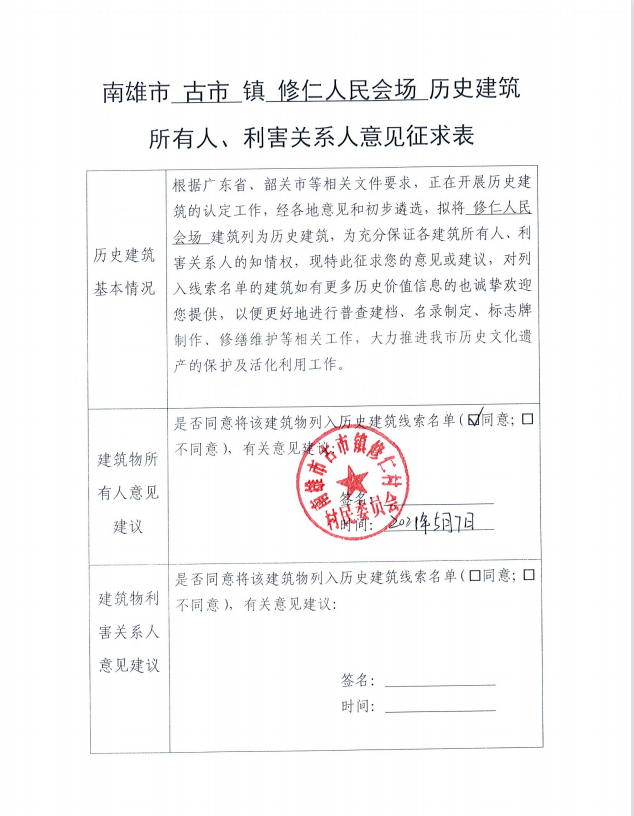 黄坑村亲仁第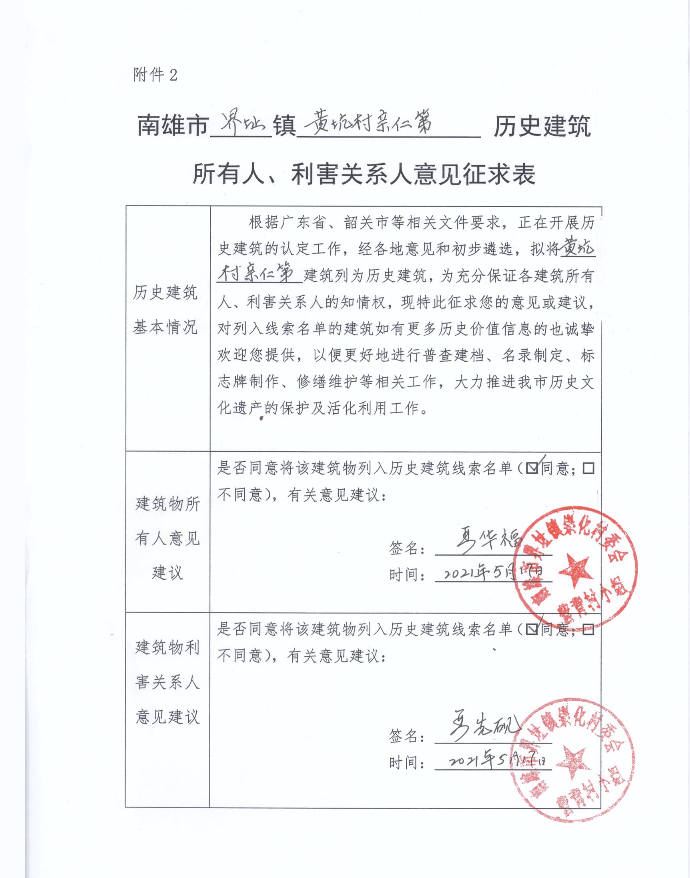 邱萃藻故居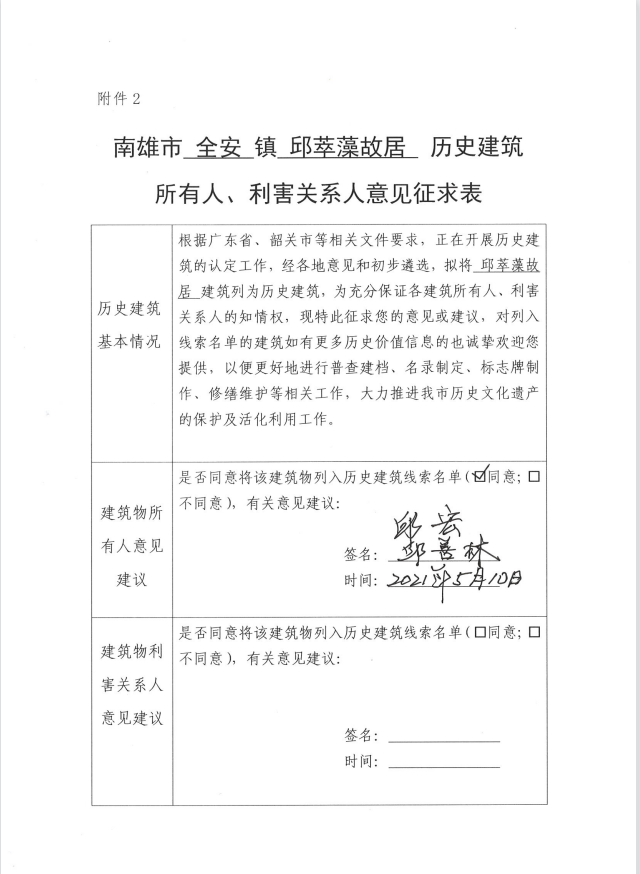 黄竹坪朱氏宗祠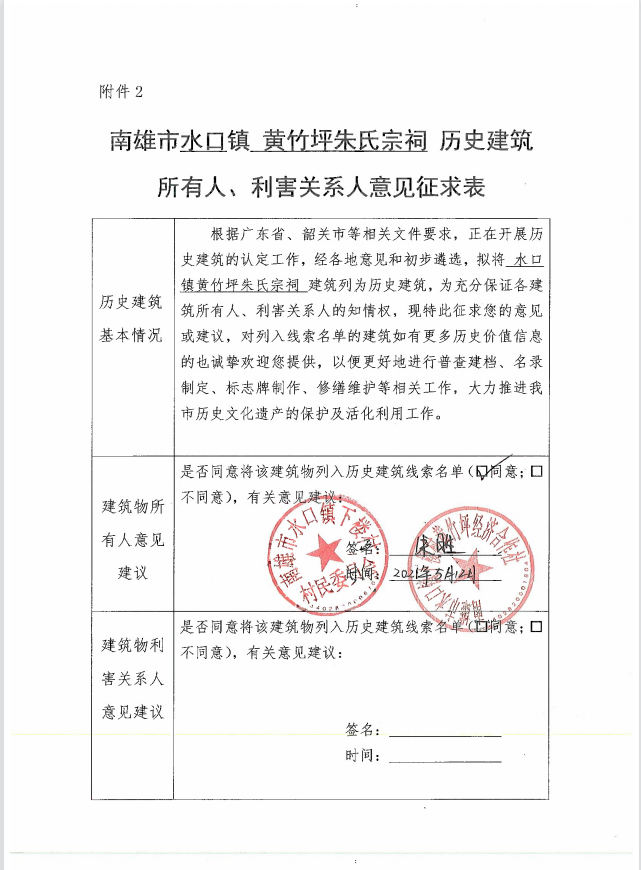 上高陂村王氏宗祠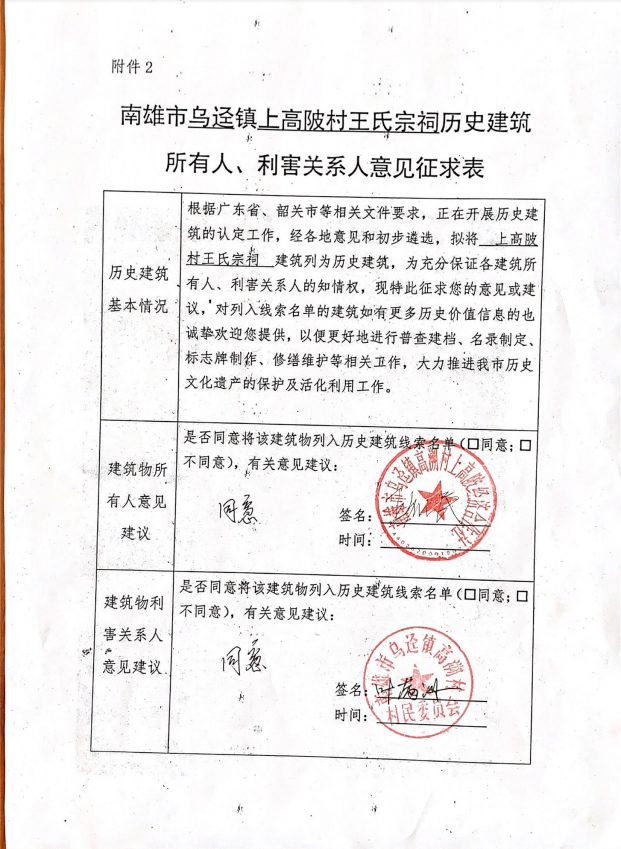 孔江古桥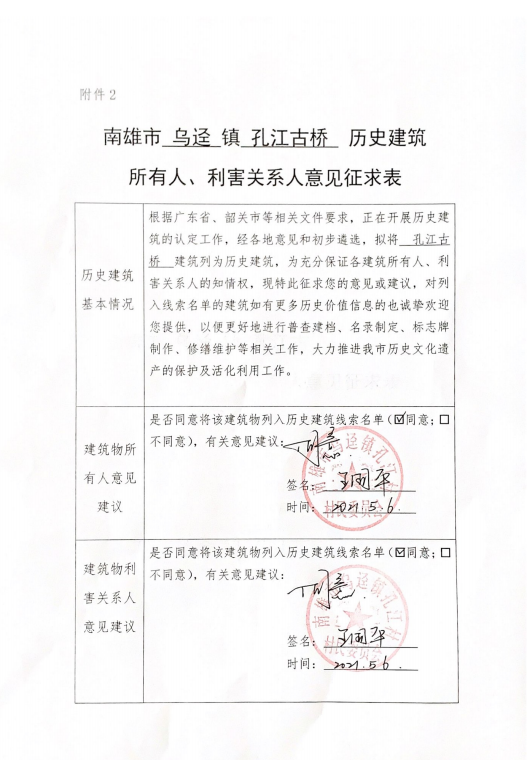 人民公园牌坊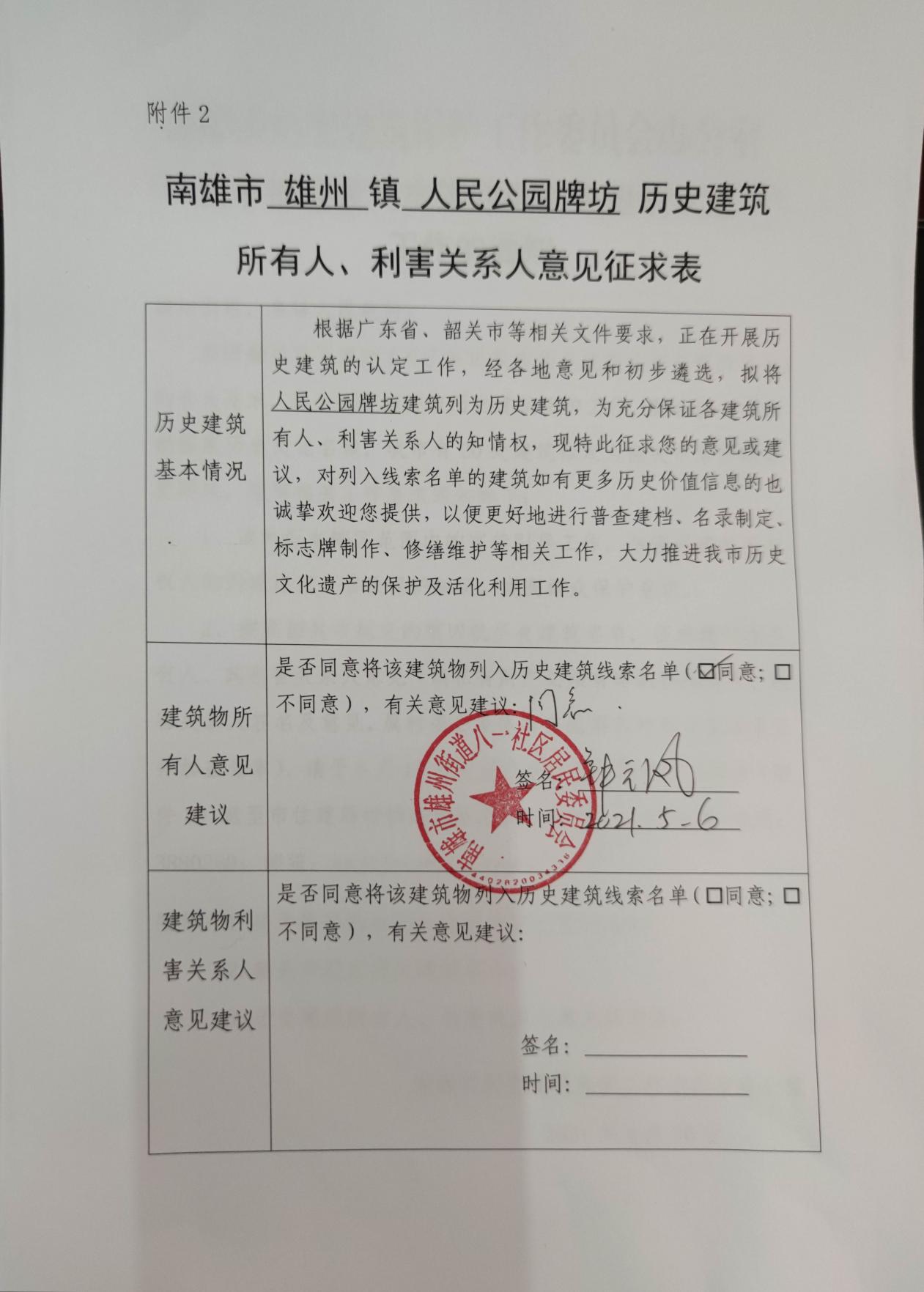 彭家大院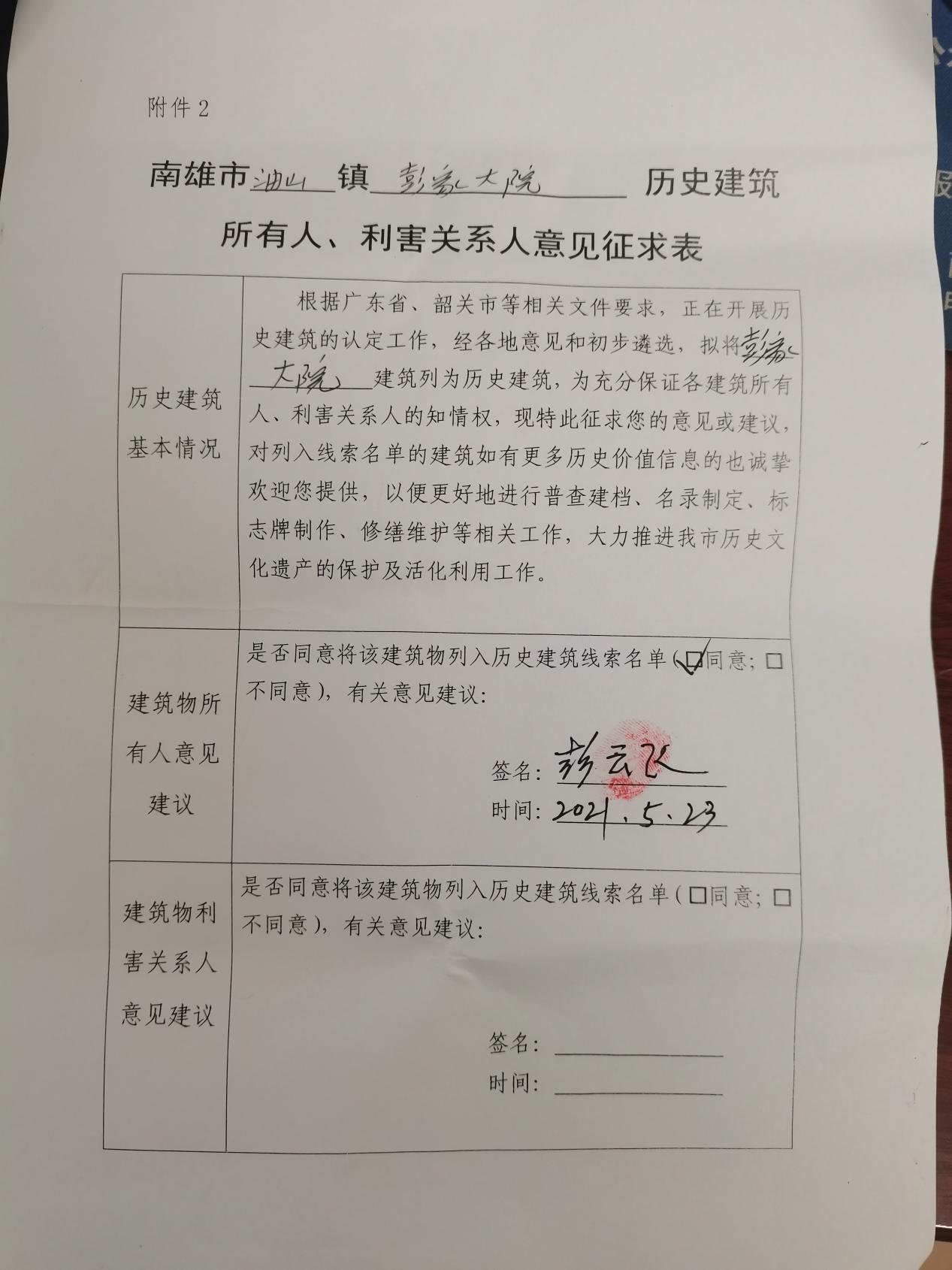 （1）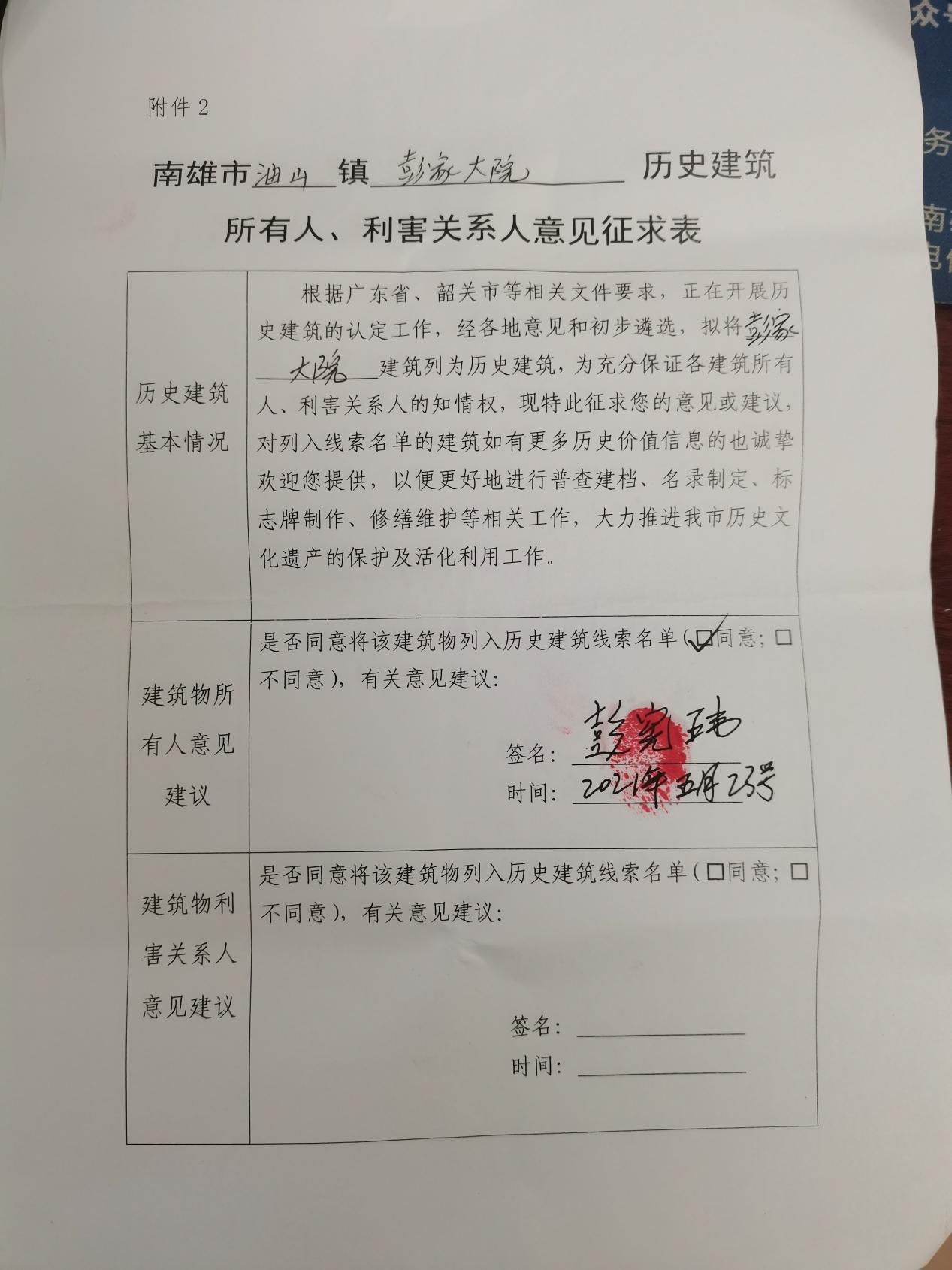 （2）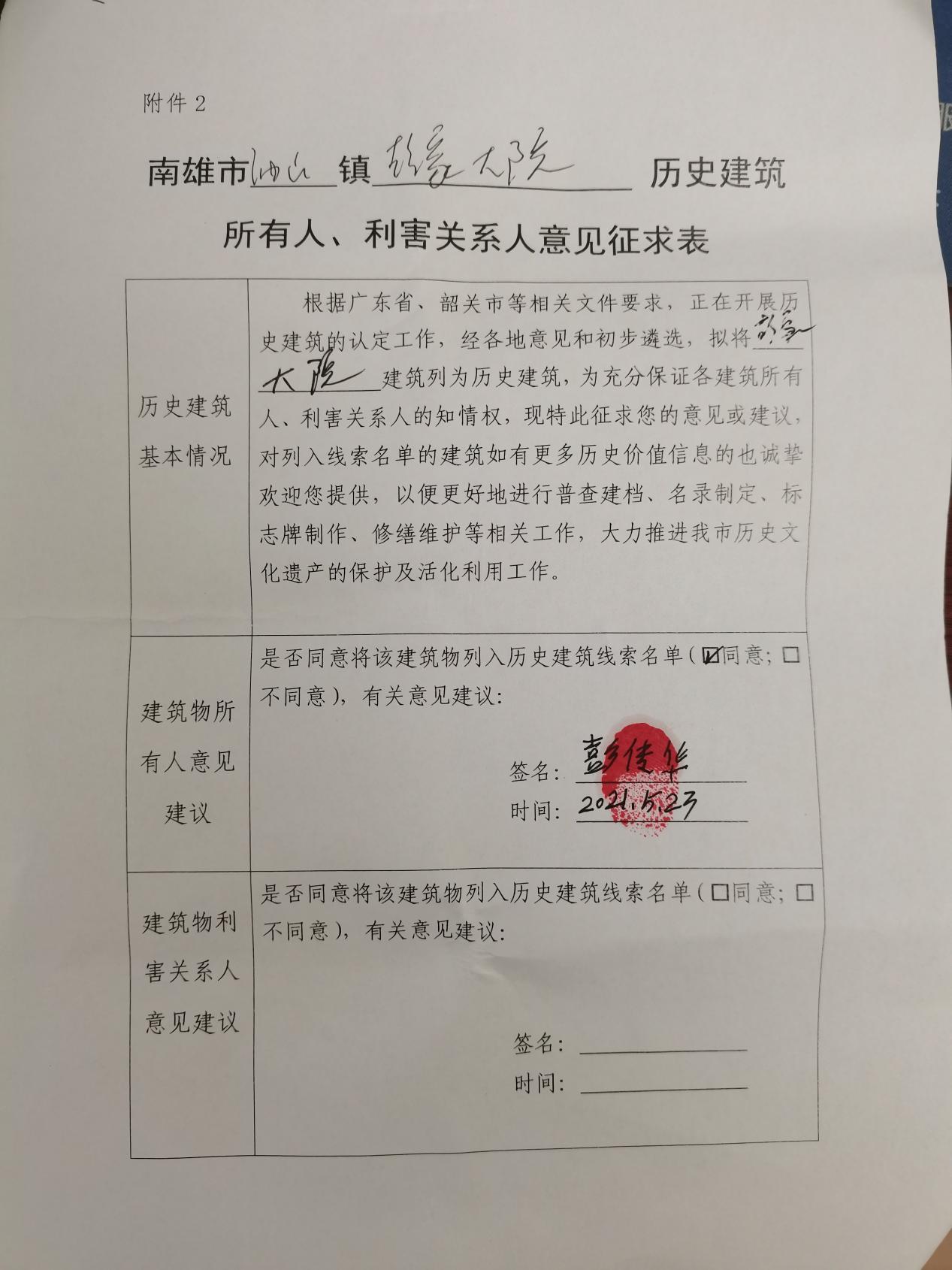 （3）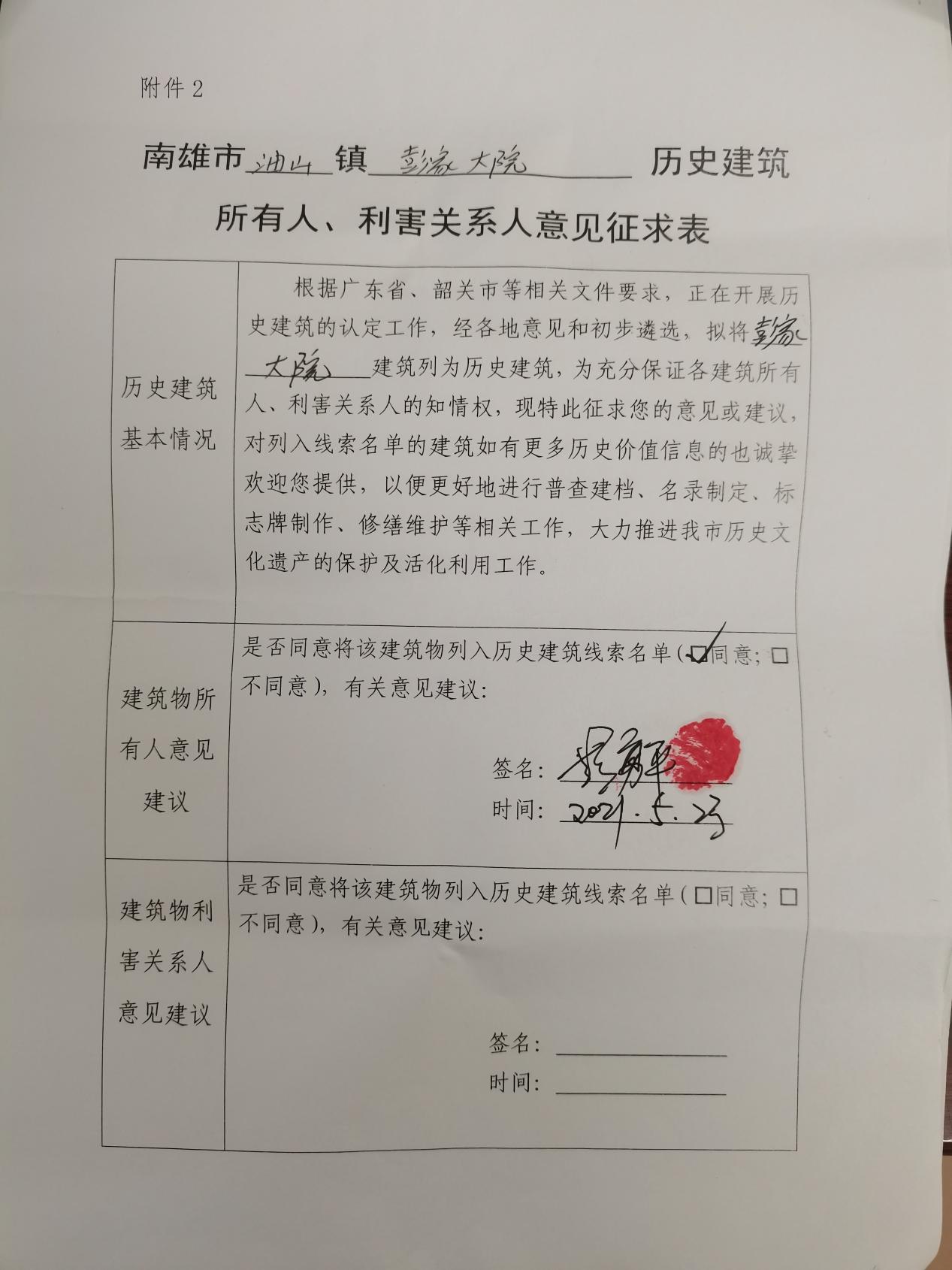 （4）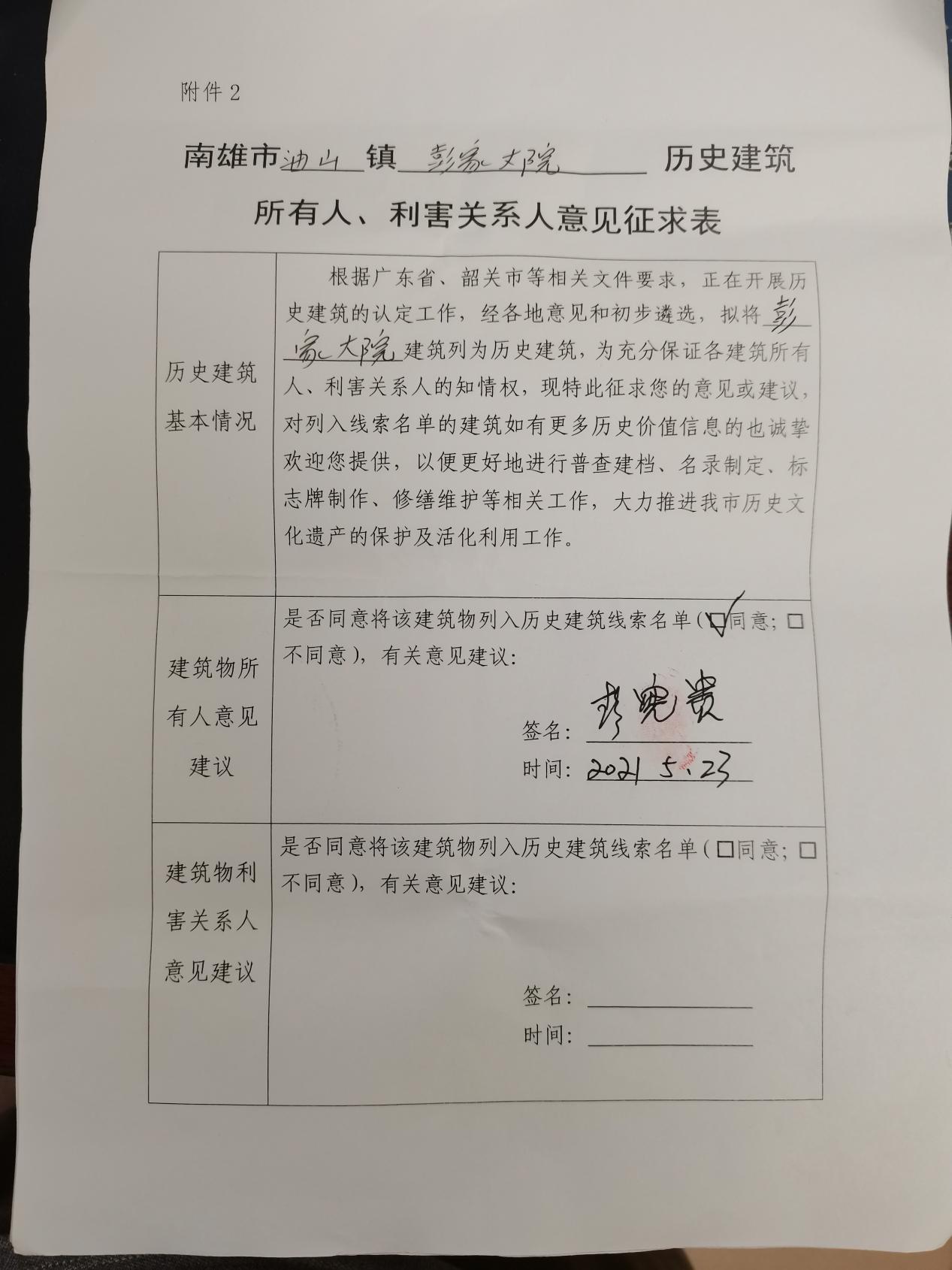 （5）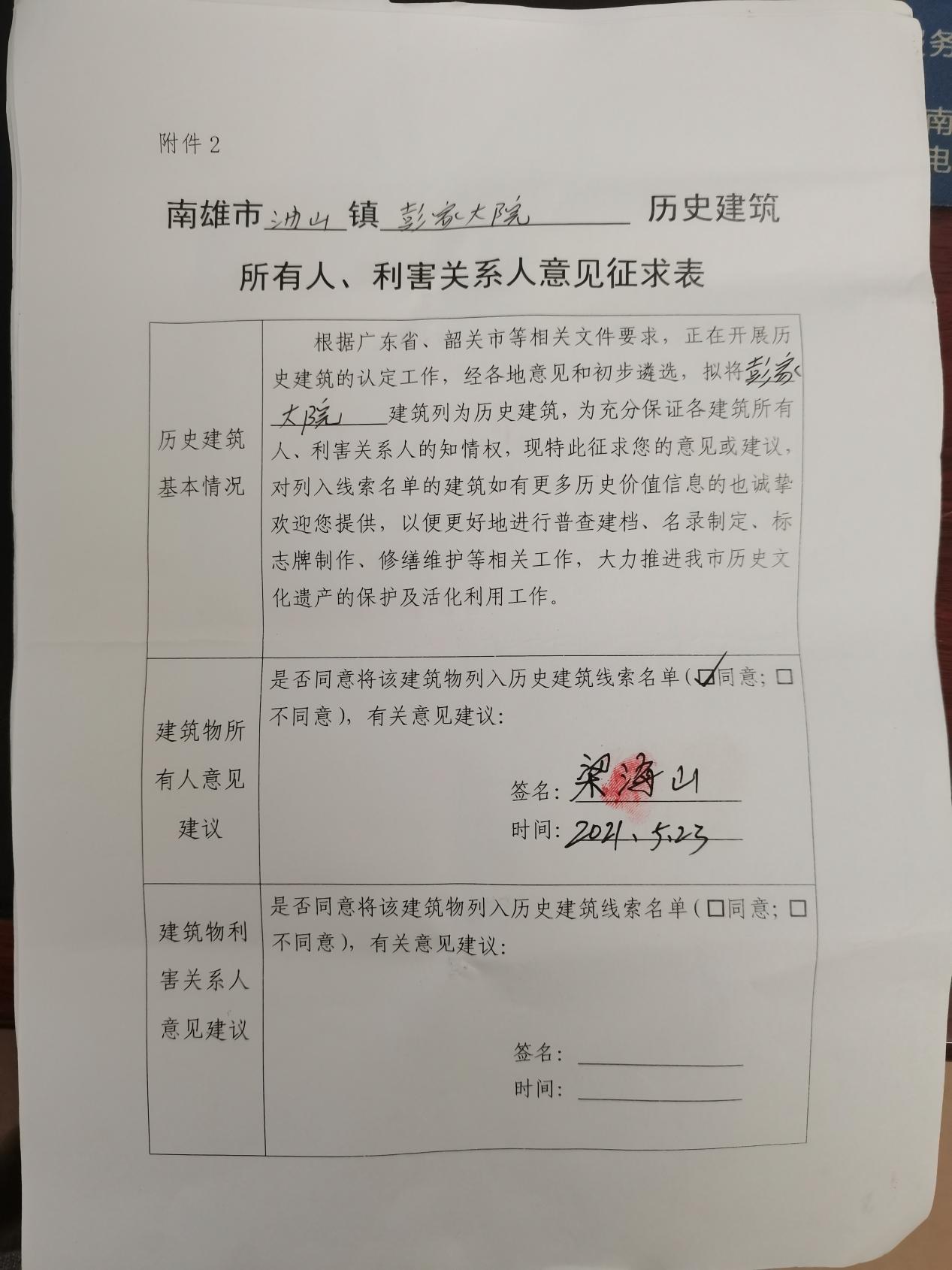 （6）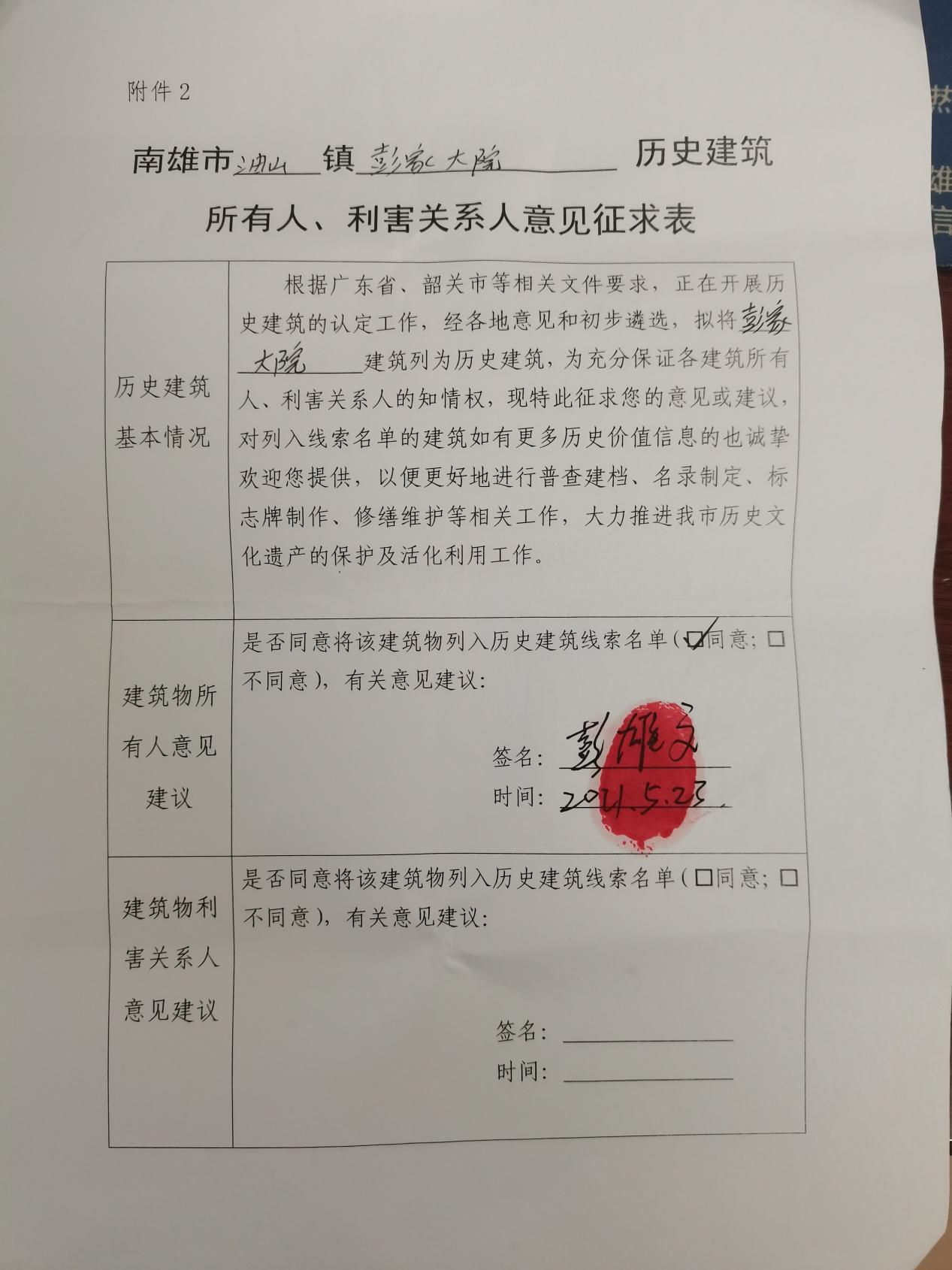 （7）下马碑廊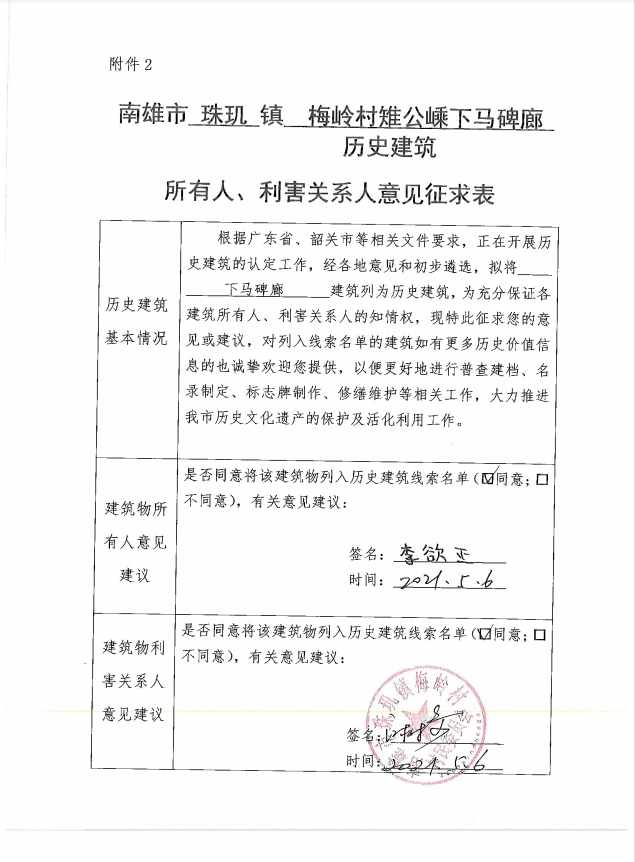 洋湖老书房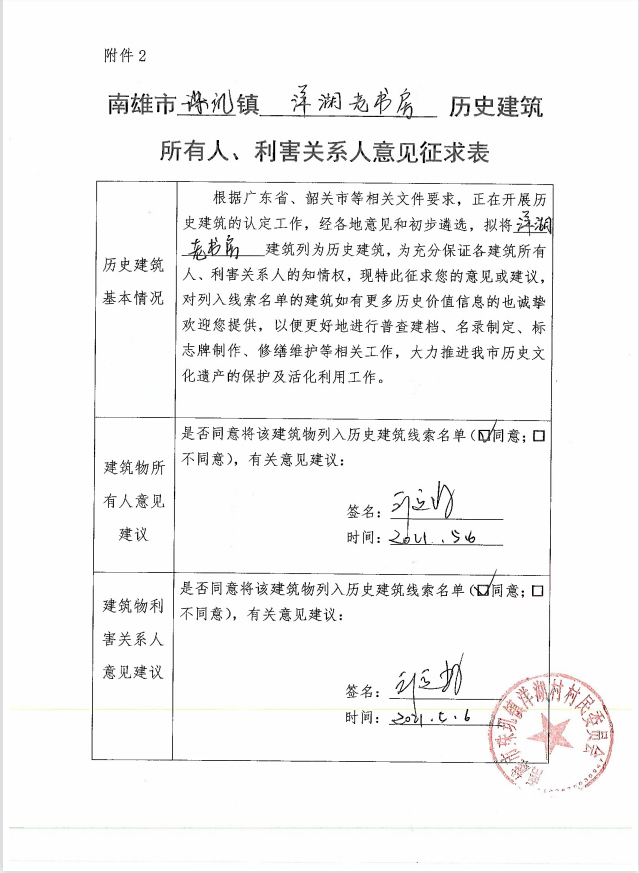 洋湖濂溪周公祠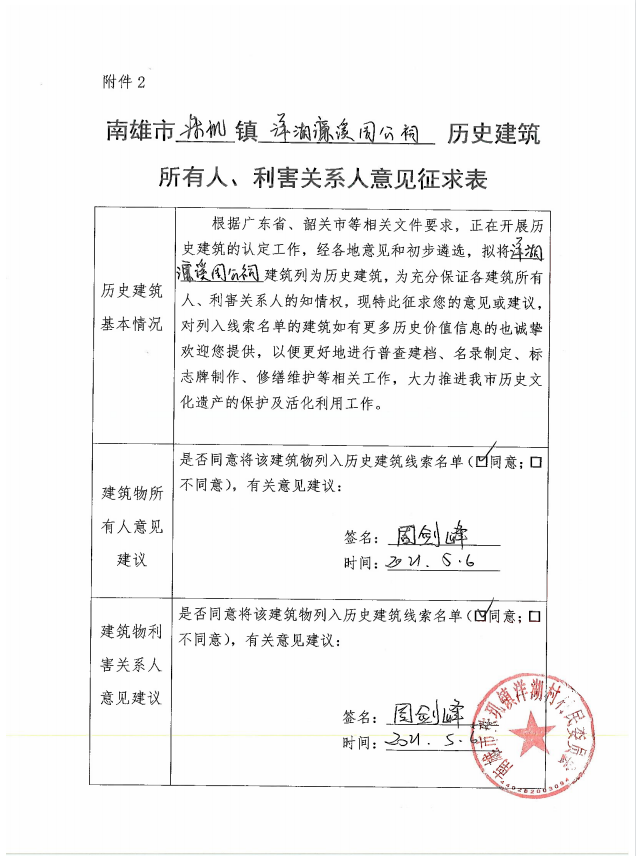 洋湖卢氏宗祠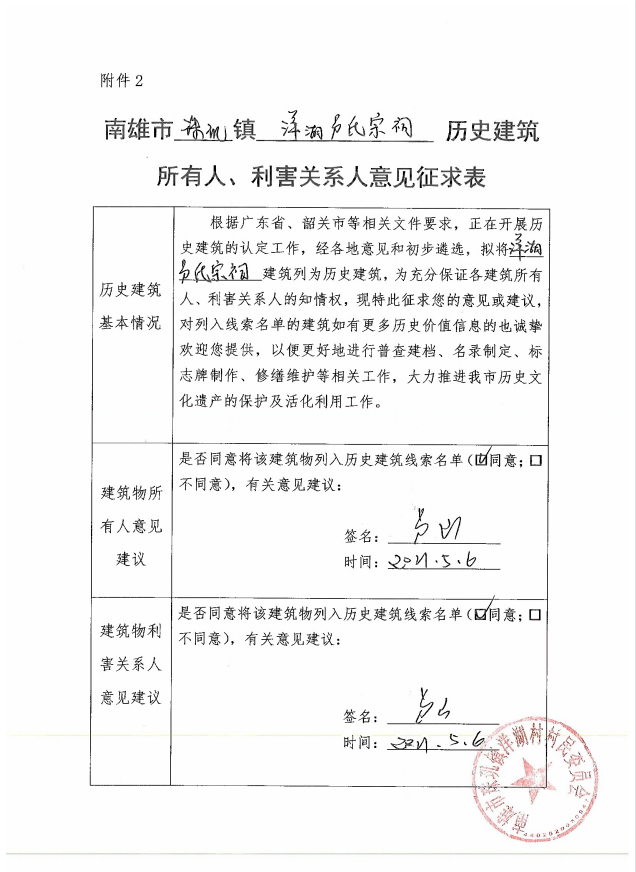 珠玑古巷牌坊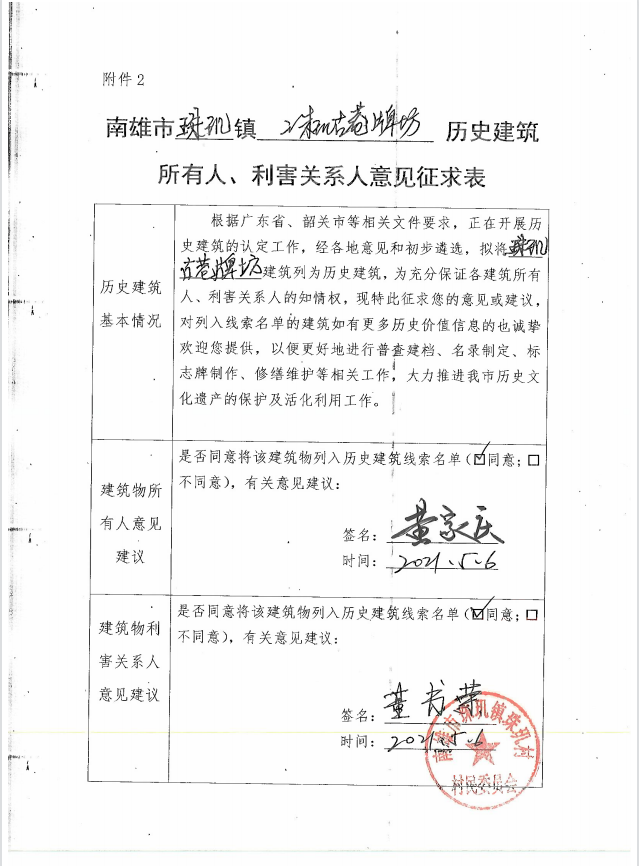 珠玑黄氏宗祠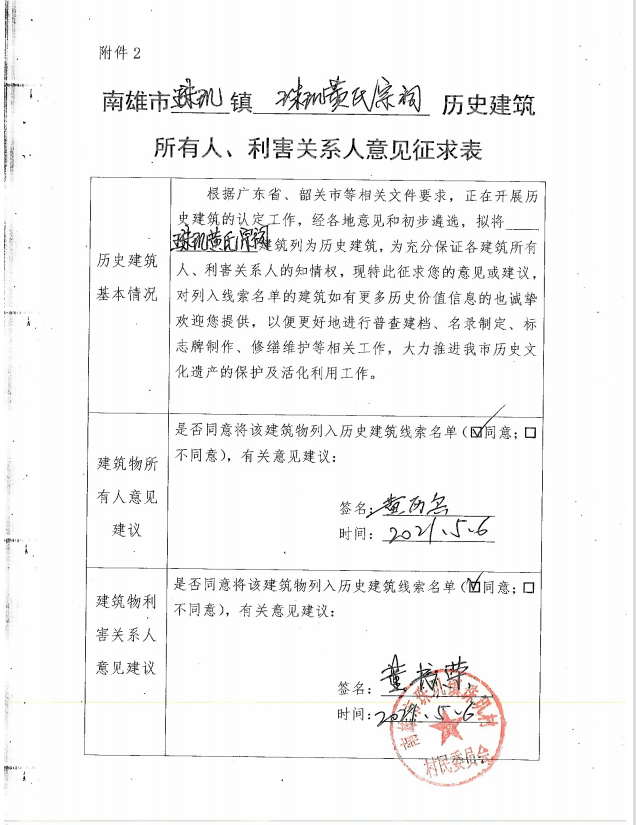 珠玑黄氏祖居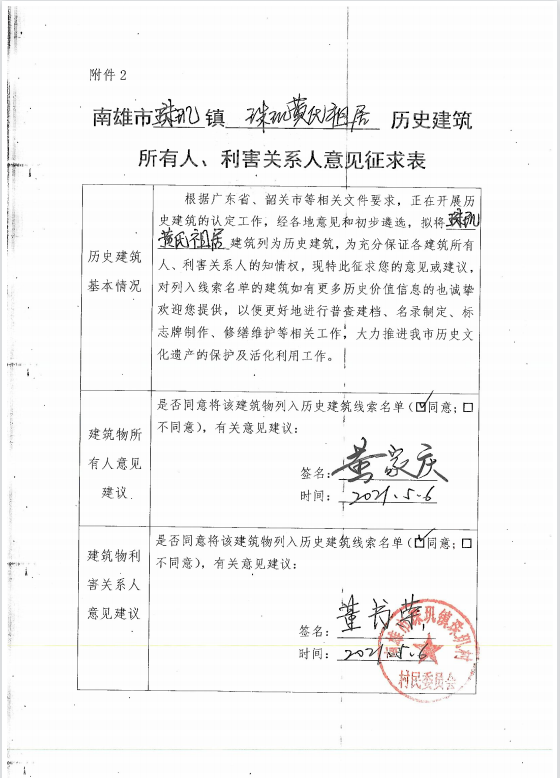 珠玑谢氏祠堂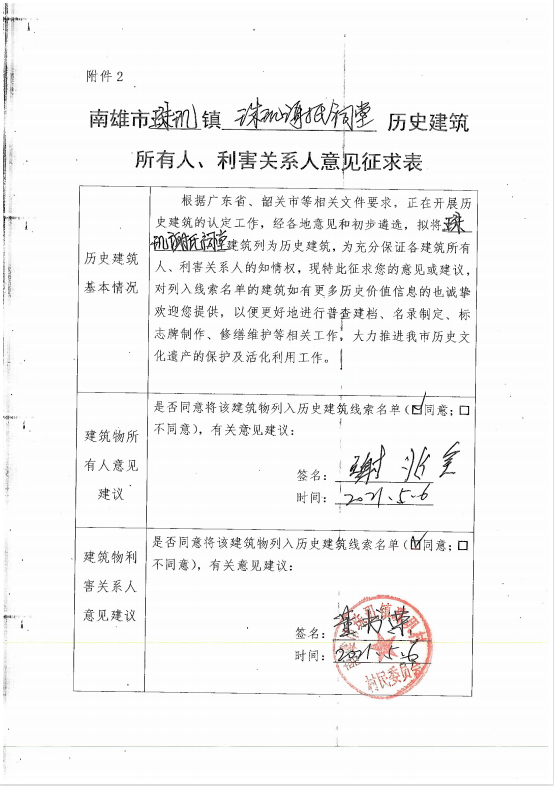 珠玑钟氏祠堂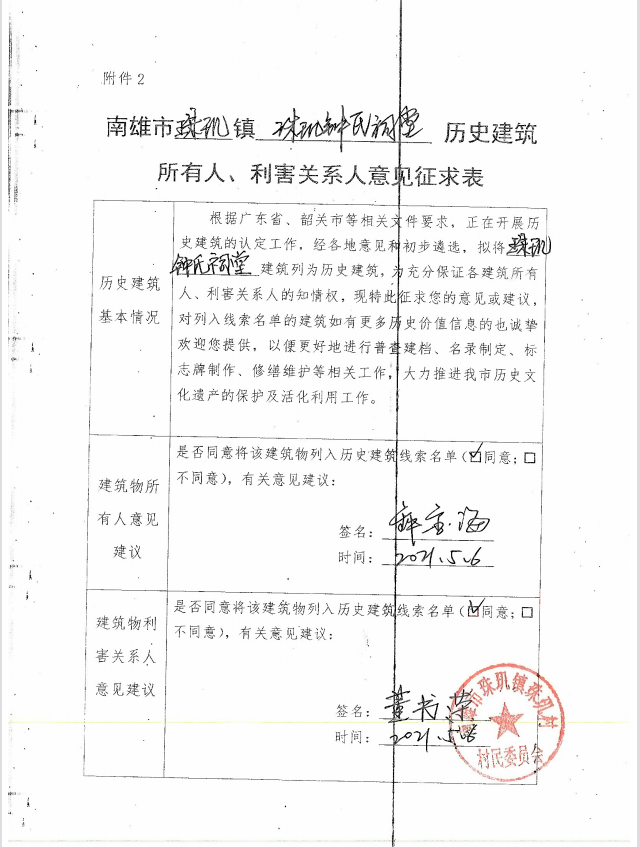 珠玑周氏宗祠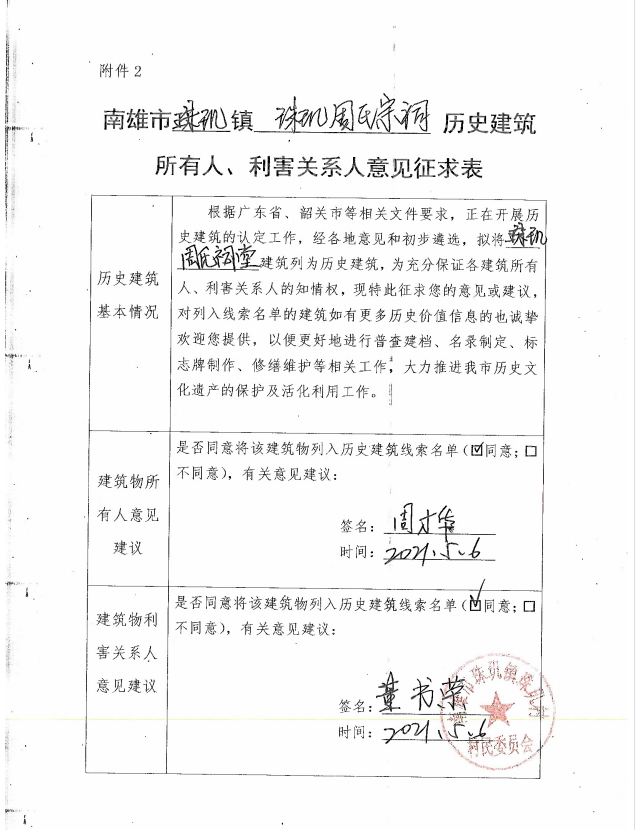 上孔围楼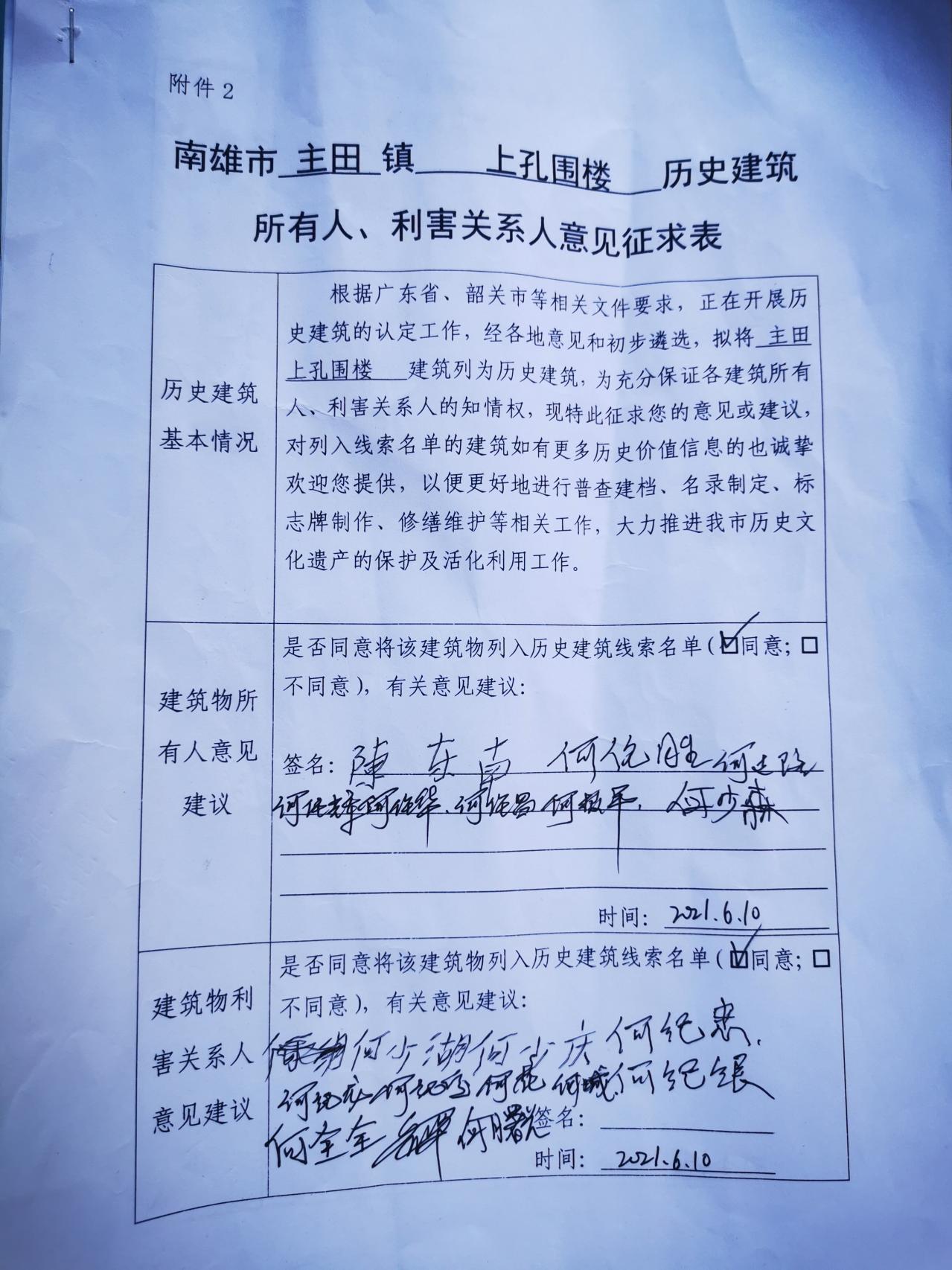 （1）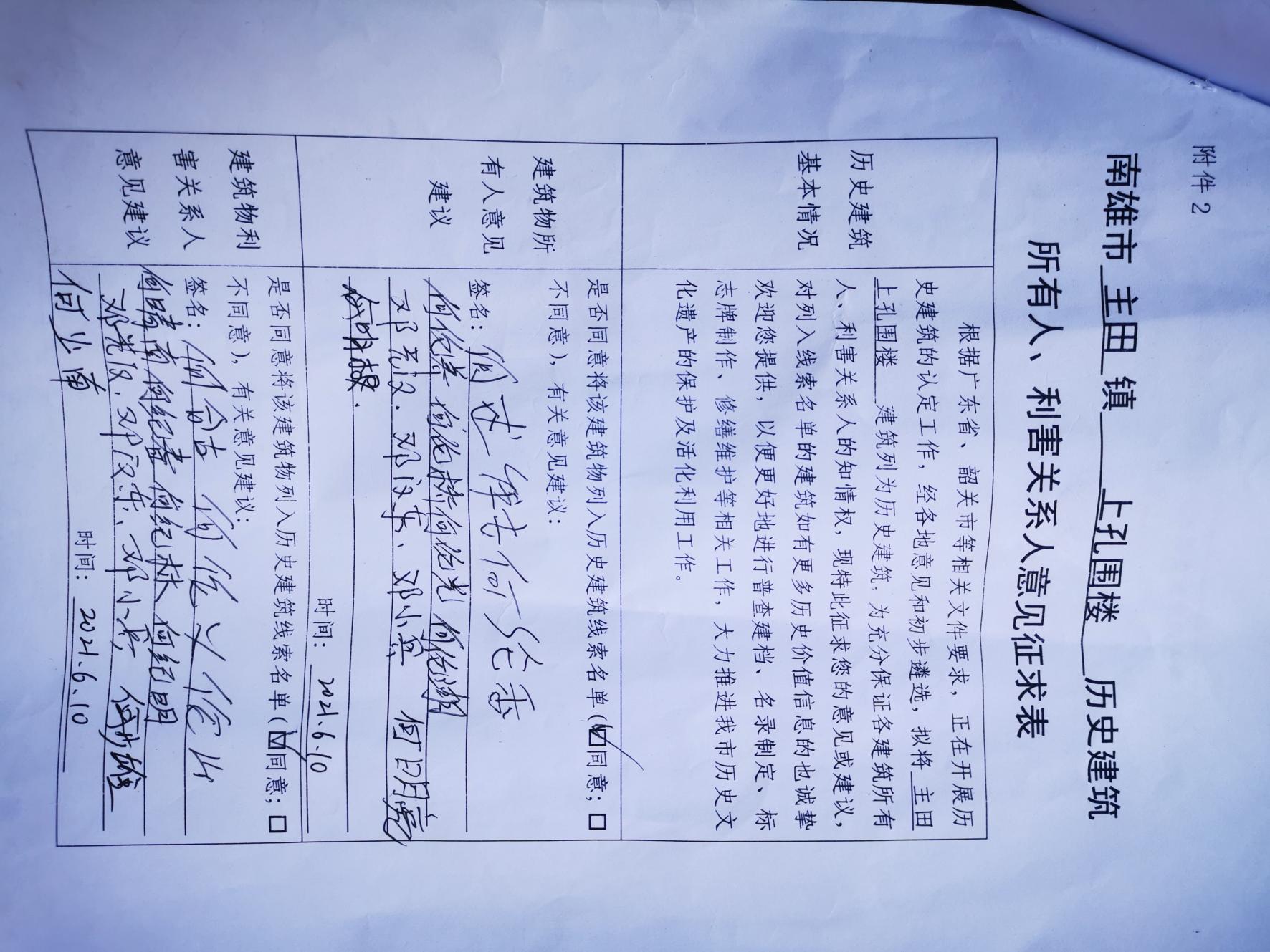 （2）孔地古桥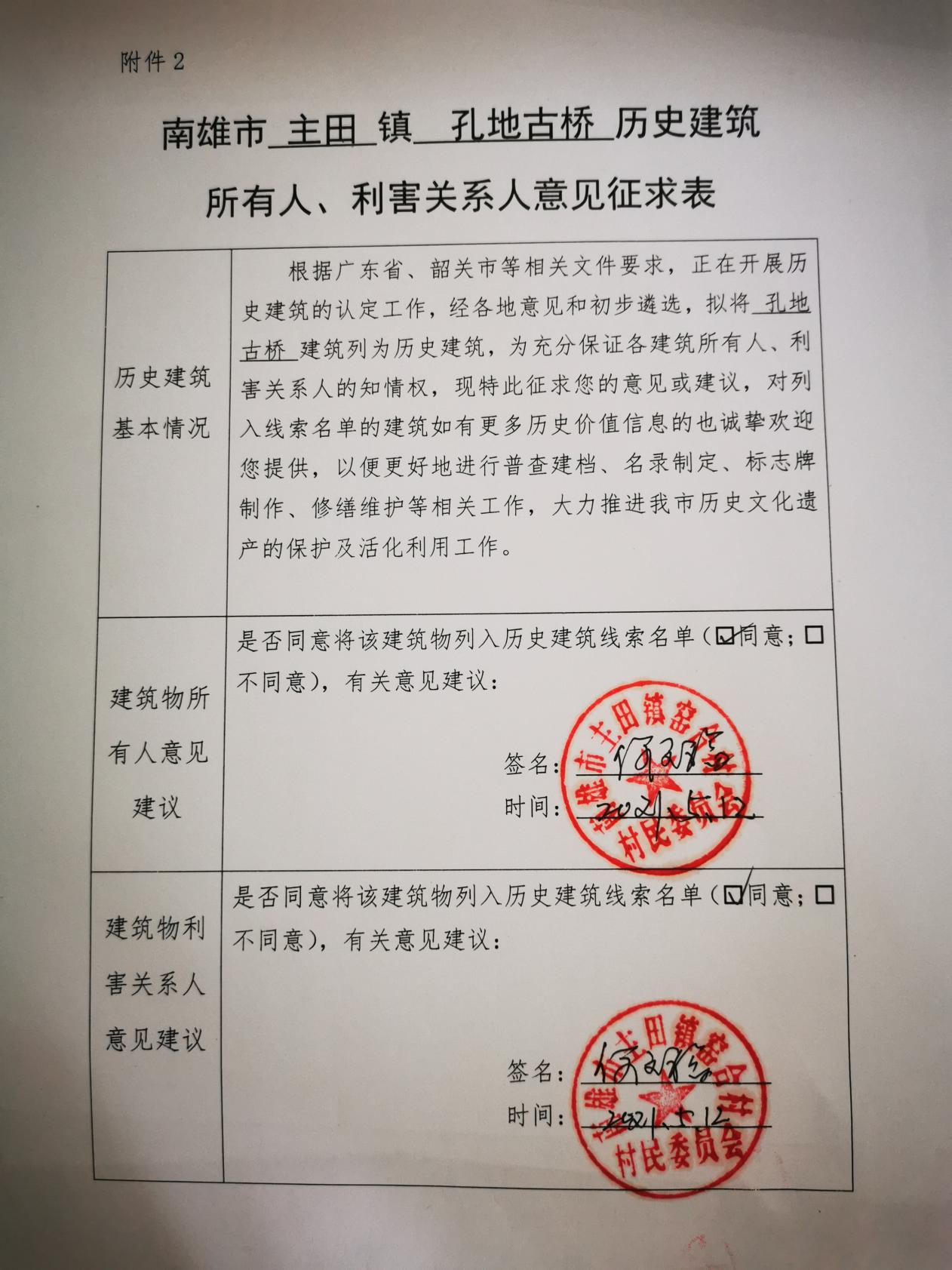 